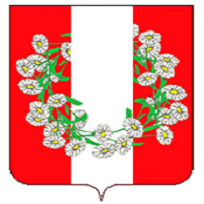 СОВЕТ БУРАКОВСКОГО СЕЛЬСКОГО ПОСЕЛЕНИЯКОРЕНОВСКОГО  РАЙОНАРЕШЕНИЕот 25.12.2023г.                                                                                                                         № 230х.БураковскийО внесении изменений в решение Совета Бураковского сельского поселения Кореновского района от 28 марта 2023 года № 187 «Об утверждении Положения о муниципальной службе в Бураковском сельском поселении Кореновского района» ( с изменениями от 27 апреля 2023 года № 191, от 28 июля 2023 года № 205, от 30.08. 2023 года № 209)С целью приведения нормативных правовых актов Совета Бураковского сельского поселения Кореновского района в соответствие с действующим законодательством, Совет Бураковского сельского поселения Кореновского района  р е ш и л: Внести в приложение к решению Совета Бураковского сельского поселения Кореновского района от 28 марта 2023 года № 187 «Об утверждении Положения о муниципальной службе в Бураковском сельском поселении Кореновского района» ( с изменениями от 27 апреля 2023 года № 191, от 28 июля 2023 года № 205, от 30 августа 2023 года № 209) следующие изменения:1.1.  пункт 2 в  разделе 7 дополнить абзацем следующего содержания: «Муниципальный служащий освобождается от ответственности за несоблюдение ограничений и запретов, требований о предотвращении или об урегулировании конфликта интересов и неисполнение обязанностей, установленных Федеральным законом от 2 марта 2007 года № 25-ФЗ «О муниципальной службе в Российской Федерации» и другими федеральными законами в целях противодействия коррупции, в случае, если несоблюдение таких ограничений, запретов и требований, а также неисполнение таких обязанностей признается следствием не зависящих от него обстоятельств в порядке, предусмотренном частями 3-6 статьи 13 Федерального закона от 25 декабря 2008 года № 273-ФЗ «О противодействии коррупции».2. Опубликовать настоящее решение и разместить на официальном сайте органов местного самоуправления Бураковского сельского поселения Кореновского района в информационно-телекоммуникационной сети «Интернет».3. Решение вступает в силу после его официального опубликования.Глава Бураковского сельского поселенияКореновского района                                                                         Л.И. Орлецкая